ApplesCherriesPlums3.   To avoid duplication, please provide the new tree fruit producer’s name, farm name, and partners.Please record any COMMENTS on crop quality, growing season, difficulties, etc.,.CONCLUSIONMICHIGAN FRUIT INVENTORY - 2022MICHIGAN FRUIT INVENTORY - 2022MICHIGAN FRUIT INVENTORY - 2022MICHIGAN FRUIT INVENTORY - 2022MICHIGAN FRUIT INVENTORY - 2022MICHIGAN FRUIT INVENTORY - 2022MICHIGAN FRUIT INVENTORY - 2022MICHIGAN FRUIT INVENTORY - 2022MICHIGAN FRUIT INVENTORY - 2022MICHIGAN FRUIT INVENTORY - 2022OMB No. 0535-0039  Approval Expires: 02/29/2024Project Code: 491   QID:   SMetaKey: OMB No. 0535-0039  Approval Expires: 02/29/2024Project Code: 491   QID:   SMetaKey: 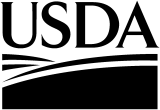 United StatesDepartment ofAgriculture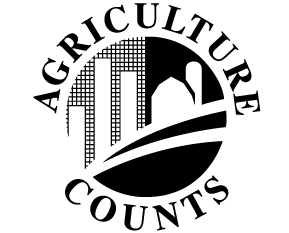 NATIONALAGRICULTURALSTATISTICSSERVICEUSDA/NASS – MichiganGreat Lakes Region 3001 Coolidge Rd., Ste 400East Lansing, MI  48823Telephone: (517) 324-5300Facsimile: (855) 270-2709E-mail: SM.AS.FOD.GLR@usda.govUSDA/NASS – MichiganGreat Lakes Region 3001 Coolidge Rd., Ste 400East Lansing, MI  48823Telephone: (517) 324-5300Facsimile: (855) 270-2709E-mail: SM.AS.FOD.GLR@usda.govUSDA/NASS – MichiganGreat Lakes Region 3001 Coolidge Rd., Ste 400East Lansing, MI  48823Telephone: (517) 324-5300Facsimile: (855) 270-2709E-mail: SM.AS.FOD.GLR@usda.govUSDA/NASS – MichiganGreat Lakes Region 3001 Coolidge Rd., Ste 400East Lansing, MI  48823Telephone: (517) 324-5300Facsimile: (855) 270-2709E-mail: SM.AS.FOD.GLR@usda.govUSDA/NASS – MichiganGreat Lakes Region 3001 Coolidge Rd., Ste 400East Lansing, MI  48823Telephone: (517) 324-5300Facsimile: (855) 270-2709E-mail: SM.AS.FOD.GLR@usda.govUSDA/NASS – MichiganGreat Lakes Region 3001 Coolidge Rd., Ste 400East Lansing, MI  48823Telephone: (517) 324-5300Facsimile: (855) 270-2709E-mail: SM.AS.FOD.GLR@usda.govPlease make corrections to name, address and ZIP Code, if necessaryPlease make corrections to name, address and ZIP Code, if necessaryPlease make corrections to name, address and ZIP Code, if necessaryPlease make corrections to name, address and ZIP Code, if necessaryPlease make corrections to name, address and ZIP Code, if necessaryMichigan’s fruit industry needs updated information for planning, marketing, and production forecasting.The information you provide will be used for statistical purposes only. Your responses will be kept confidential and any person who willfully discloses ANY identifiable information about you or your operation is subject to a jail term, a fine, or both. This survey is conducted in accordance with the Confidential Information Protection and Statistical Efficiency Act of 2018, Title III of Pub. L. No. 115-435, codified in 44 U.S.C. Ch. 35 and other applicable Federal laws. For more information on how we protect your information please visit: https://www.nass.usda.gov/confidentiality. Response is voluntary.Michigan’s fruit industry needs updated information for planning, marketing, and production forecasting.The information you provide will be used for statistical purposes only. Your responses will be kept confidential and any person who willfully discloses ANY identifiable information about you or your operation is subject to a jail term, a fine, or both. This survey is conducted in accordance with the Confidential Information Protection and Statistical Efficiency Act of 2018, Title III of Pub. L. No. 115-435, codified in 44 U.S.C. Ch. 35 and other applicable Federal laws. For more information on how we protect your information please visit: https://www.nass.usda.gov/confidentiality. Response is voluntary.Michigan’s fruit industry needs updated information for planning, marketing, and production forecasting.The information you provide will be used for statistical purposes only. Your responses will be kept confidential and any person who willfully discloses ANY identifiable information about you or your operation is subject to a jail term, a fine, or both. This survey is conducted in accordance with the Confidential Information Protection and Statistical Efficiency Act of 2018, Title III of Pub. L. No. 115-435, codified in 44 U.S.C. Ch. 35 and other applicable Federal laws. For more information on how we protect your information please visit: https://www.nass.usda.gov/confidentiality. Response is voluntary.Michigan’s fruit industry needs updated information for planning, marketing, and production forecasting.The information you provide will be used for statistical purposes only. Your responses will be kept confidential and any person who willfully discloses ANY identifiable information about you or your operation is subject to a jail term, a fine, or both. This survey is conducted in accordance with the Confidential Information Protection and Statistical Efficiency Act of 2018, Title III of Pub. L. No. 115-435, codified in 44 U.S.C. Ch. 35 and other applicable Federal laws. For more information on how we protect your information please visit: https://www.nass.usda.gov/confidentiality. Response is voluntary.Michigan’s fruit industry needs updated information for planning, marketing, and production forecasting.The information you provide will be used for statistical purposes only. Your responses will be kept confidential and any person who willfully discloses ANY identifiable information about you or your operation is subject to a jail term, a fine, or both. This survey is conducted in accordance with the Confidential Information Protection and Statistical Efficiency Act of 2018, Title III of Pub. L. No. 115-435, codified in 44 U.S.C. Ch. 35 and other applicable Federal laws. For more information on how we protect your information please visit: https://www.nass.usda.gov/confidentiality. Response is voluntary.Michigan’s fruit industry needs updated information for planning, marketing, and production forecasting.The information you provide will be used for statistical purposes only. Your responses will be kept confidential and any person who willfully discloses ANY identifiable information about you or your operation is subject to a jail term, a fine, or both. This survey is conducted in accordance with the Confidential Information Protection and Statistical Efficiency Act of 2018, Title III of Pub. L. No. 115-435, codified in 44 U.S.C. Ch. 35 and other applicable Federal laws. For more information on how we protect your information please visit: https://www.nass.usda.gov/confidentiality. Response is voluntary.Michigan’s fruit industry needs updated information for planning, marketing, and production forecasting.The information you provide will be used for statistical purposes only. Your responses will be kept confidential and any person who willfully discloses ANY identifiable information about you or your operation is subject to a jail term, a fine, or both. This survey is conducted in accordance with the Confidential Information Protection and Statistical Efficiency Act of 2018, Title III of Pub. L. No. 115-435, codified in 44 U.S.C. Ch. 35 and other applicable Federal laws. For more information on how we protect your information please visit: https://www.nass.usda.gov/confidentiality. Response is voluntary.Michigan’s fruit industry needs updated information for planning, marketing, and production forecasting.The information you provide will be used for statistical purposes only. Your responses will be kept confidential and any person who willfully discloses ANY identifiable information about you or your operation is subject to a jail term, a fine, or both. This survey is conducted in accordance with the Confidential Information Protection and Statistical Efficiency Act of 2018, Title III of Pub. L. No. 115-435, codified in 44 U.S.C. Ch. 35 and other applicable Federal laws. For more information on how we protect your information please visit: https://www.nass.usda.gov/confidentiality. Response is voluntary.Michigan’s fruit industry needs updated information for planning, marketing, and production forecasting.The information you provide will be used for statistical purposes only. Your responses will be kept confidential and any person who willfully discloses ANY identifiable information about you or your operation is subject to a jail term, a fine, or both. This survey is conducted in accordance with the Confidential Information Protection and Statistical Efficiency Act of 2018, Title III of Pub. L. No. 115-435, codified in 44 U.S.C. Ch. 35 and other applicable Federal laws. For more information on how we protect your information please visit: https://www.nass.usda.gov/confidentiality. Response is voluntary.Michigan’s fruit industry needs updated information for planning, marketing, and production forecasting.The information you provide will be used for statistical purposes only. Your responses will be kept confidential and any person who willfully discloses ANY identifiable information about you or your operation is subject to a jail term, a fine, or both. This survey is conducted in accordance with the Confidential Information Protection and Statistical Efficiency Act of 2018, Title III of Pub. L. No. 115-435, codified in 44 U.S.C. Ch. 35 and other applicable Federal laws. For more information on how we protect your information please visit: https://www.nass.usda.gov/confidentiality. Response is voluntary.According to the Paperwork Reduction Act of 1995, an agency may not conduct or sponsor, and a person is not required to respond to, a collection of information unless it displays a valid OMB control number. The valid OMB number is 0535-0039.  The time required to complete this information collection is estimated to average 20 minutes per response, including the time for reviewing instructions, searching existing data sources, gathering and maintaining the data needed, and completing and reviewing the collection of information. According to the Paperwork Reduction Act of 1995, an agency may not conduct or sponsor, and a person is not required to respond to, a collection of information unless it displays a valid OMB control number. The valid OMB number is 0535-0039.  The time required to complete this information collection is estimated to average 20 minutes per response, including the time for reviewing instructions, searching existing data sources, gathering and maintaining the data needed, and completing and reviewing the collection of information. According to the Paperwork Reduction Act of 1995, an agency may not conduct or sponsor, and a person is not required to respond to, a collection of information unless it displays a valid OMB control number. The valid OMB number is 0535-0039.  The time required to complete this information collection is estimated to average 20 minutes per response, including the time for reviewing instructions, searching existing data sources, gathering and maintaining the data needed, and completing and reviewing the collection of information. According to the Paperwork Reduction Act of 1995, an agency may not conduct or sponsor, and a person is not required to respond to, a collection of information unless it displays a valid OMB control number. The valid OMB number is 0535-0039.  The time required to complete this information collection is estimated to average 20 minutes per response, including the time for reviewing instructions, searching existing data sources, gathering and maintaining the data needed, and completing and reviewing the collection of information. According to the Paperwork Reduction Act of 1995, an agency may not conduct or sponsor, and a person is not required to respond to, a collection of information unless it displays a valid OMB control number. The valid OMB number is 0535-0039.  The time required to complete this information collection is estimated to average 20 minutes per response, including the time for reviewing instructions, searching existing data sources, gathering and maintaining the data needed, and completing and reviewing the collection of information. According to the Paperwork Reduction Act of 1995, an agency may not conduct or sponsor, and a person is not required to respond to, a collection of information unless it displays a valid OMB control number. The valid OMB number is 0535-0039.  The time required to complete this information collection is estimated to average 20 minutes per response, including the time for reviewing instructions, searching existing data sources, gathering and maintaining the data needed, and completing and reviewing the collection of information. According to the Paperwork Reduction Act of 1995, an agency may not conduct or sponsor, and a person is not required to respond to, a collection of information unless it displays a valid OMB control number. The valid OMB number is 0535-0039.  The time required to complete this information collection is estimated to average 20 minutes per response, including the time for reviewing instructions, searching existing data sources, gathering and maintaining the data needed, and completing and reviewing the collection of information. According to the Paperwork Reduction Act of 1995, an agency may not conduct or sponsor, and a person is not required to respond to, a collection of information unless it displays a valid OMB control number. The valid OMB number is 0535-0039.  The time required to complete this information collection is estimated to average 20 minutes per response, including the time for reviewing instructions, searching existing data sources, gathering and maintaining the data needed, and completing and reviewing the collection of information. According to the Paperwork Reduction Act of 1995, an agency may not conduct or sponsor, and a person is not required to respond to, a collection of information unless it displays a valid OMB control number. The valid OMB number is 0535-0039.  The time required to complete this information collection is estimated to average 20 minutes per response, including the time for reviewing instructions, searching existing data sources, gathering and maintaining the data needed, and completing and reviewing the collection of information. According to the Paperwork Reduction Act of 1995, an agency may not conduct or sponsor, and a person is not required to respond to, a collection of information unless it displays a valid OMB control number. The valid OMB number is 0535-0039.  The time required to complete this information collection is estimated to average 20 minutes per response, including the time for reviewing instructions, searching existing data sources, gathering and maintaining the data needed, and completing and reviewing the collection of information. INSTRUCTIONSPlease report only for acreage of fruit you operate: Include land rented from others. Exclude land rented to others.Complete a line in the questionnaire for each block in your operation. Use the name or number that you use to identify each block. Each block should have its own distinctive name or number. List the county and township where the block is located. Include all bearing and non-bearing blocks. Enter the appropriate variety, organic code, and rootstock codes (if applicable) on the lines and complete the remaining cells for each variety in the block. Round acreage to the nearest tenth of an acre. See examples below.  Pages 9-12 are available as continuation pages for any fruit, if needed.INSTRUCTIONSPlease report only for acreage of fruit you operate: Include land rented from others. Exclude land rented to others.Complete a line in the questionnaire for each block in your operation. Use the name or number that you use to identify each block. Each block should have its own distinctive name or number. List the county and township where the block is located. Include all bearing and non-bearing blocks. Enter the appropriate variety, organic code, and rootstock codes (if applicable) on the lines and complete the remaining cells for each variety in the block. Round acreage to the nearest tenth of an acre. See examples below.  Pages 9-12 are available as continuation pages for any fruit, if needed.INSTRUCTIONSPlease report only for acreage of fruit you operate: Include land rented from others. Exclude land rented to others.Complete a line in the questionnaire for each block in your operation. Use the name or number that you use to identify each block. Each block should have its own distinctive name or number. List the county and township where the block is located. Include all bearing and non-bearing blocks. Enter the appropriate variety, organic code, and rootstock codes (if applicable) on the lines and complete the remaining cells for each variety in the block. Round acreage to the nearest tenth of an acre. See examples below.  Pages 9-12 are available as continuation pages for any fruit, if needed.INSTRUCTIONSPlease report only for acreage of fruit you operate: Include land rented from others. Exclude land rented to others.Complete a line in the questionnaire for each block in your operation. Use the name or number that you use to identify each block. Each block should have its own distinctive name or number. List the county and township where the block is located. Include all bearing and non-bearing blocks. Enter the appropriate variety, organic code, and rootstock codes (if applicable) on the lines and complete the remaining cells for each variety in the block. Round acreage to the nearest tenth of an acre. See examples below.  Pages 9-12 are available as continuation pages for any fruit, if needed.INSTRUCTIONSPlease report only for acreage of fruit you operate: Include land rented from others. Exclude land rented to others.Complete a line in the questionnaire for each block in your operation. Use the name or number that you use to identify each block. Each block should have its own distinctive name or number. List the county and township where the block is located. Include all bearing and non-bearing blocks. Enter the appropriate variety, organic code, and rootstock codes (if applicable) on the lines and complete the remaining cells for each variety in the block. Round acreage to the nearest tenth of an acre. See examples below.  Pages 9-12 are available as continuation pages for any fruit, if needed.INSTRUCTIONSPlease report only for acreage of fruit you operate: Include land rented from others. Exclude land rented to others.Complete a line in the questionnaire for each block in your operation. Use the name or number that you use to identify each block. Each block should have its own distinctive name or number. List the county and township where the block is located. Include all bearing and non-bearing blocks. Enter the appropriate variety, organic code, and rootstock codes (if applicable) on the lines and complete the remaining cells for each variety in the block. Round acreage to the nearest tenth of an acre. See examples below.  Pages 9-12 are available as continuation pages for any fruit, if needed.INSTRUCTIONSPlease report only for acreage of fruit you operate: Include land rented from others. Exclude land rented to others.Complete a line in the questionnaire for each block in your operation. Use the name or number that you use to identify each block. Each block should have its own distinctive name or number. List the county and township where the block is located. Include all bearing and non-bearing blocks. Enter the appropriate variety, organic code, and rootstock codes (if applicable) on the lines and complete the remaining cells for each variety in the block. Round acreage to the nearest tenth of an acre. See examples below.  Pages 9-12 are available as continuation pages for any fruit, if needed.INSTRUCTIONSPlease report only for acreage of fruit you operate: Include land rented from others. Exclude land rented to others.Complete a line in the questionnaire for each block in your operation. Use the name or number that you use to identify each block. Each block should have its own distinctive name or number. List the county and township where the block is located. Include all bearing and non-bearing blocks. Enter the appropriate variety, organic code, and rootstock codes (if applicable) on the lines and complete the remaining cells for each variety in the block. Round acreage to the nearest tenth of an acre. See examples below.  Pages 9-12 are available as continuation pages for any fruit, if needed.INSTRUCTIONSPlease report only for acreage of fruit you operate: Include land rented from others. Exclude land rented to others.Complete a line in the questionnaire for each block in your operation. Use the name or number that you use to identify each block. Each block should have its own distinctive name or number. List the county and township where the block is located. Include all bearing and non-bearing blocks. Enter the appropriate variety, organic code, and rootstock codes (if applicable) on the lines and complete the remaining cells for each variety in the block. Round acreage to the nearest tenth of an acre. See examples below.  Pages 9-12 are available as continuation pages for any fruit, if needed.INSTRUCTIONSPlease report only for acreage of fruit you operate: Include land rented from others. Exclude land rented to others.Complete a line in the questionnaire for each block in your operation. Use the name or number that you use to identify each block. Each block should have its own distinctive name or number. List the county and township where the block is located. Include all bearing and non-bearing blocks. Enter the appropriate variety, organic code, and rootstock codes (if applicable) on the lines and complete the remaining cells for each variety in the block. Round acreage to the nearest tenth of an acre. See examples below.  Pages 9-12 are available as continuation pages for any fruit, if needed.Example for ApplesExample for ApplesExample for ApplesExample for ApplesExample for ApplesExample for ApplesExample for ApplesExample for ApplesExample for ApplesExample for ApplesUse code if given. If not write in variety name.Use code if given. If not write in variety name.Use code if given. If not write in variety name.Use code if given. If not write in variety name.Use code if given. If not write in variety name.Use code if given. If not write in variety name.Use code if given. If not write in variety name.Use code if given. If not write in variety name.Use code if given. If not write in variety name.Use code if given. If not write in variety name.Block(Name of number)County(Name)Township(Name)OrganiccodeVariety(Code or name)RootstockcodeYearPlantedTrees(Number)AcresSpacingHome FarmKentAlpine10236201224005•06 x 15Jones PlaceKentAlpine1Honeycrisp520135304•016 x 20Jones PlaceKentAlpine2012520131251•016 x 20Example for CherriesExample for CherriesExample for CherriesExample for CherriesExample for CherriesExample for CherriesExample for CherriesExample for CherriesExample for CherriesExample for CherriesUse code if given. If not write in variety name.Use code if given. If not write in variety name.Use code if given. If not write in variety name.Use code if given. If not write in variety name.Use code if given. If not write in variety name.Use code if given. If not write in variety name.Use code if given. If not write in variety name.Use code if given. If not write in variety name.Use code if given. If not write in variety name.Use code if given. If not write in variety name.Block(Name or number)County(Name)Township(Name)OrganiccodeVariety(Code or name)RootstockYearplantedTrees(Number)AcresSpacingHomeLeelanauLeland1Ulster219942,40022•020 x 20HomeLeelanauLeland1163219916006•020 x 22North FortyLeelanauBingham1111120056605•518 x 20VarietyCodeVarietyCodeVarietyCodeVarietyCodeVarietyVarietyCodeAmbrosia082Fuji016Idared019Northern Spy026SweetangoSweetango029Braeburn035Gala017Jonagold020Paulared027ZestarZestar073Cortland011Ginger Gold042Jonamac046Pink Lady078Other (specify)Other (specify)Empire015Golden Delicious012Jonathan023Red Delicious014Evercrisp079Honeycrisp065McIntosh 024Rome030RootstocksRootstocksRootstocksRootstocksRootstocksRootstocksRootstocksOrganic CodeOrganic CodeRootstockCodeRootstockCodeRootstockRootstockCodeCodeSeedling1M265Bud 9Bud 910Conventional1MM1112Mark6Geneva 30Geneva 3011Transitioning2MM1063M9 & M9 clones7Geneva 16Geneva 1612Certified3M7 (VII)4Bud 1188Other (specify)Block(Name or number)County(Name)Township(Name)OrganiccodeVariety(Code or name)RootstockcodeYearplantedTrees(Number)AcresSpacing●x●x●x●x●x●x●x●x●x●x●x●x●x●x●xApplesApplesApplesApplesApplesApplesApplesApplesApplesApplesBlock(Name or number)County(Name)Township(Name)OrganiccodeVariety(Code or name)RootstockcodeYearplantedTrees(Number)AcresSpacing●x●x●x●x●x●x●x●x●x●x●x●x●x●x●x●x●x●x●x●x●xCherriesCherriesCherriesCherriesCherriesCherriesCherriesCherriesCherriesCherriesCherriesCherriesCherriesCherriesCherriesTart CherriesTart CherriesTart CherriesTart CherriesTart CherriesTart CherriesSweet CherriesSweet CherriesSweet CherriesSweet CherriesSweet CherriesSweet CherriesSweet CherriesSweet CherriesSweet CherriesSweet CherriesSweet CherriesSweet CherriesSweet CherriesSweet CherriesSweet CherriesSweet CherriesOrganic CodeOrganic CodeOrganic CodeOrganic CodeOrganic CodeOrganic CodeVarietyVarietyVarietyVarietyCodeCodeLightLightLightLightLightLightDarkDarkDarkDarkDarkDarkDarkDarkDarkDarkCodeCodeCodeMontmorencyMontmorencyMontmorencyMontmorency111111VarietyVarietyVarietyVarietyCodeCodeVarietyVarietyVarietyCodeVarietyVarietyVarietyCodeCodeCodeConventionalConventionalConventional111BalatonBalatonBalatonBalaton113113AndersenAndersenAndersenAndersen191191AttikaAttikaAttika184NelsonNelsonNelson168168168TransitioningTransitioningTransitioning222Other (specify)Other (specify)Other (specify)Other (specify)Emperor FrancisEmperor FrancisEmperor FrancisEmperor Francis161161BentonBentonBenton192ReginaReginaRegina186186186CertifiedCertifiedCertified333GoldGoldGoldGold162162BlackgoldBlackgoldBlackgold188SamSamSam169169169NapoleonNapoleonNapoleonNapoleon163163CavalierCavalierCavalier175SchmidtSchmidtSchmidt170170170HedelfingenHedelfingenHedelfingen167UlsterUlsterUlster  171  171  171Other (specify)Other (specify)Other (specify)Other (specify)Other (specify)Other (specify)KristenKristenKristen179Other (specify)Other (specify)Other (specify)Other (specify)Other (specify)Other (specify)			Rootstocks			Rootstocks			Rootstocks			Rootstocks			Rootstocks			Rootstocks			Rootstocks			Rootstocks			Rootstocks			Rootstocks			Rootstocks			Rootstocks			Rootstocks			Rootstocks			RootstocksMahaleb = 1Mahaleb = 1Mahaleb = 1Mahaleb = 1Mazzard = 2Mazzard = 2Mazzard = 2MxM 2 = 3MxM 2 = 3MxM 2 = 3MxM 60 = 4MxM 60 = 4MxM 60 = 4Gisela 5 = 5Gisela 5 = 5Gisela 5 = 5Gisela 6 = 6Gisela 6 = 6Gisela 6 = 6Gisela 12=7Gisela 12=7Gisela 12=7Gisela 12=7Gisela 12=7Gisela 12=7Gisela 12=7Block(Name or number)Block(Name or number)Block(Name or number)County(Name)County(Name)County(Name)Township(Name)Township(Name)Township(Name)Township(Name)OrganiccodeOrganiccodeVariety(Code or name)Variety(Code or name)Variety(Code or name)Variety(Code or name)RootstockcodeRootstockcodeRootstockcodeRootstockcodeRootstockcodeYearplantedYearplantedYearplantedYearplantedTrees(Number)Trees(Number)Trees(Number)AcresAcresAcresSpacingSpacingTrees(Number)Trees(Number)AcresSpacing●●●xx●x●●●xx●            x●●●xx●            x●●●xx●            x●●●xx●            x●●●xx●            x●●●xx●            x●●●xx●            x●●●xx●            x●●●xx●            x●●●xx●            x●●●xx●            x●●●xx●x●●●xx●            xBlock(Name or number)County(Name)Township(Name)OrganiccodeVariety(Code or name)RootstockcodeYearplantedTrees(Number)AcresSpacing●x●x●x●x●x●x●x●x●x●x●x●x●x●x●x●x●x●x●x●x●xPeachesPeachesPeachesPeachesPeachesPeachesPeachesPeachesPeachesPeachesPeachesPeachesFresh MarketFresh MarketFresh MarketFresh MarketFresh MarketFresh MarketFresh MarketFresh MarketFresh MarketFresh MarketProcessingProcessingOrganic CodeOrganic CodeVarietyCodeVarietyCodeVarietyCodeVarietyCodeVarietyCodeVarietyCodeCodeAllstar456Earlystar481Newhaven421PF – 15A461Redhaven422Arkansas-9441Conventional1Autumnstar479Fayette429PF - 1445PF – 17442Redkist434Baby Gold - 5411Transitioning2Bellaire426Garnet Beauty415PF – 5B446PF – 19A463Redskin423Baby Gold – 7466Certified3Blazingstar454Glohaven416PF – 7477PF20 – 007464Redstar459Catherina473Blushingstar453Glowingstar457PF – 8-Ball478PF – 23444Risingstar458Venture469Brightstar482Harbrite417PF – 9A-007480PF24 – 007465Saturn474Vinegold471Canadian Harmony412John Boy462PF – 12A443PF – 24C476Starfire452Virgil470Coralstar455Loring420PF – Lucky 13475PF – 25460Summer Serenade467Cresthaven414PF 14NJ447PF – 27A448Other (specify)Other (specify)Block(Name or number)County(Name)Township(Name)OrganiccodeVariety(Code or name)YearplantedTrees(Number)AcresSpacing●x●x●x●x●x●x●x●x●x●x●x●x●x●x●x●xVarietyCodeVarietyCodeOrganic CodeOrganic CodeBlufre511NY 9527CodeCastleton525Ozark Premier515Damson512Shiro516Conventional1Italian513517Transitioning2Methley514Toka/Bubble Gum530Certified3NY 6526Other (specify)Fruit type Block(Name or number)County(Name)Township(Name)OrganiccodeVariety(Code or name)YearplantedTrees(Number)AcresSpacing●x●x●x●x●x●x●x●x●x●x●x●x●x●x●x●xFruit type Block(Name or number)County(Name)Township(Name)OrganiccodeVariety(Code or name)YearplantedTrees(Number)AcresSpacing●x●x●x●x●x●x●x●x●x●x●x●x●x●x●x●x●x●x●x●x●x●x●x●xFruit type Block(Name or number)County(Name)Township(Name)OrganiccodeVariety(Code or name)YearplantedTrees(Number)AcresSpacing●x●x●x●x●x●x●x●x●x●x●x●x●x●x●x●x●x●x●x●x●x●x●x●xFruit type Block(Name or number)County(Name)Township(Name)OrganiccodeVariety(Code or name)YearplantedTrees(Number)AcresSpacing●x●x●x●x●x●x●x●x●x●x●x●x●x●x●x●x●x●x●x●x●x●x●x●xFruit type Block(Name or number)County(Name)Township(Name)OrganiccodeVariety(Code or name)YearplantedTrees(Number)AcresSpacing●x●x●x●x●x●x●x●x●x●x●x●x●x●x●x●x●x●x●x●x●x●x●x●xFruit Planting and Removal Intentions for 2023 - 2027Fruit Planting and Removal Intentions for 2023 - 2027Fruit Planting and Removal Intentions for 2023 - 2027Fruit Planting and Removal Intentions for 2023 - 2027Fruit Planting and Removal Intentions for 2023 - 2027Fruit Planting and Removal Intentions for 2023 - 2027Fruit Planting and Removal Intentions for 2023 - 2027Fruit Planting and Removal Intentions for 2023 - 2027Fruit Planting and Removal Intentions for 2023 - 2027Fruit Planting and Removal Intentions for 2023 - 2027Fruit Planting and Removal Intentions for 2023 - 2027Fruit Planting and Removal Intentions for 2023 - 2027Fruit Planting and Removal Intentions for 2023 - 2027Fruit Planting and Removal Intentions for 2023 - 2027Fruit Planting and Removal Intentions for 2023 - 2027Fruit Planting and Removal Intentions for 2023 - 2027Fruit Planting and Removal Intentions for 2023 - 2027Fruit Planting and Removal Intentions for 2023 - 2027Fruit Planting and Removal Intentions for 2023 - 2027Do you plan to make any changes to your fruit acreage in the next five years?Do you plan to make any changes to your fruit acreage in the next five years?Do you plan to make any changes to your fruit acreage in the next five years?Do you plan to make any changes to your fruit acreage in the next five years?YesContinueNoNoGot to next pageGot to next pageUnknownUnknownGo to next pageGo to next pageGo to next pagePlease record the acres of each type of fruit and variety you plan to remove and to plant over the next five years. If you have intentions to remove or plant but do not know the variety, you may leave that column blank. If you are unsure exactly which year you will plant or remove acreage, please estimate.Please record the acres of each type of fruit and variety you plan to remove and to plant over the next five years. If you have intentions to remove or plant but do not know the variety, you may leave that column blank. If you are unsure exactly which year you will plant or remove acreage, please estimate.Please record the acres of each type of fruit and variety you plan to remove and to plant over the next five years. If you have intentions to remove or plant but do not know the variety, you may leave that column blank. If you are unsure exactly which year you will plant or remove acreage, please estimate.Please record the acres of each type of fruit and variety you plan to remove and to plant over the next five years. If you have intentions to remove or plant but do not know the variety, you may leave that column blank. If you are unsure exactly which year you will plant or remove acreage, please estimate.Please record the acres of each type of fruit and variety you plan to remove and to plant over the next five years. If you have intentions to remove or plant but do not know the variety, you may leave that column blank. If you are unsure exactly which year you will plant or remove acreage, please estimate.Please record the acres of each type of fruit and variety you plan to remove and to plant over the next five years. If you have intentions to remove or plant but do not know the variety, you may leave that column blank. If you are unsure exactly which year you will plant or remove acreage, please estimate.Please record the acres of each type of fruit and variety you plan to remove and to plant over the next five years. If you have intentions to remove or plant but do not know the variety, you may leave that column blank. If you are unsure exactly which year you will plant or remove acreage, please estimate.Please record the acres of each type of fruit and variety you plan to remove and to plant over the next five years. If you have intentions to remove or plant but do not know the variety, you may leave that column blank. If you are unsure exactly which year you will plant or remove acreage, please estimate.Please record the acres of each type of fruit and variety you plan to remove and to plant over the next five years. If you have intentions to remove or plant but do not know the variety, you may leave that column blank. If you are unsure exactly which year you will plant or remove acreage, please estimate.Please record the acres of each type of fruit and variety you plan to remove and to plant over the next five years. If you have intentions to remove or plant but do not know the variety, you may leave that column blank. If you are unsure exactly which year you will plant or remove acreage, please estimate.Please record the acres of each type of fruit and variety you plan to remove and to plant over the next five years. If you have intentions to remove or plant but do not know the variety, you may leave that column blank. If you are unsure exactly which year you will plant or remove acreage, please estimate.Please record the acres of each type of fruit and variety you plan to remove and to plant over the next five years. If you have intentions to remove or plant but do not know the variety, you may leave that column blank. If you are unsure exactly which year you will plant or remove acreage, please estimate.Please record the acres of each type of fruit and variety you plan to remove and to plant over the next five years. If you have intentions to remove or plant but do not know the variety, you may leave that column blank. If you are unsure exactly which year you will plant or remove acreage, please estimate.Please record the acres of each type of fruit and variety you plan to remove and to plant over the next five years. If you have intentions to remove or plant but do not know the variety, you may leave that column blank. If you are unsure exactly which year you will plant or remove acreage, please estimate.Please record the acres of each type of fruit and variety you plan to remove and to plant over the next five years. If you have intentions to remove or plant but do not know the variety, you may leave that column blank. If you are unsure exactly which year you will plant or remove acreage, please estimate.Please record the acres of each type of fruit and variety you plan to remove and to plant over the next five years. If you have intentions to remove or plant but do not know the variety, you may leave that column blank. If you are unsure exactly which year you will plant or remove acreage, please estimate.Please record the acres of each type of fruit and variety you plan to remove and to plant over the next five years. If you have intentions to remove or plant but do not know the variety, you may leave that column blank. If you are unsure exactly which year you will plant or remove acreage, please estimate.Please record the acres of each type of fruit and variety you plan to remove and to plant over the next five years. If you have intentions to remove or plant but do not know the variety, you may leave that column blank. If you are unsure exactly which year you will plant or remove acreage, please estimate.Please record the acres of each type of fruit and variety you plan to remove and to plant over the next five years. If you have intentions to remove or plant but do not know the variety, you may leave that column blank. If you are unsure exactly which year you will plant or remove acreage, please estimate.Fruit SpeciesVarietyYearAcres tobe plantedAcres tobe plantedAcres tobe plantedAcres to beremovedFruit SpeciesFruit SpeciesFruit SpeciesVarietyVarietyVarietyYearYearYearAcres tobe plantedAcres to beremoved202320232023202320232023202320232023202320232023202320232023202320232023202320232023202320232023202420242024202420242024202420242024202420242024202420242024202420242024202420242025-20272025-20272025-20272025-20272025-20272025-20272025-20272025-20272025-20272025-20272025-20272025-20272025-20272025-20272025-20272025-2027Operation Labor in 20221.    Did this operation have any paid workers, including paid family members in 2022?     	  Yes [Continue]	  No [Go to Item 4]2.    Record the number of workers in each category below.  W-2 is the Wage and Tax Statement required by IRS.  (If an employee did both agricultural and non-agricultural work, such as packing, retailing, or office work, record in the category in which the majority of the worker’s time was spent.)     PermanentSeasonal(121 days or more per year)(120 days or less per year)AGRICULTURAL W-2 WORKERS     Full time (30 hours or more per week)201202     Full time (30 hours or more per week)     Part-time (29 hours or less per week)203204     Part-time (29 hours or less per week)H2-A WORKERS     Full time (30 hours or more per week)205206     Full time (30 hours or more per week)CONTRACT (Non W-2) WORKERS     Full time (30 hours or more per week)209210     Full time (30 hours or more per week)     Part-time (29 hours or less per week)211212     Part-time (29 hours or less per week)TOTAL PAID WORKERS2132143.    	Of the total paid workers listed in question 2 above, how many were migrant workers?  (Migrant workers are seasonal farm workers who have to travel to do farm work and are unable to return to their permanent residence the same day.) 3.    	Of the total paid workers listed in question 2 above, how many were migrant workers?  (Migrant workers are seasonal farm workers who have to travel to do farm work and are unable to return to their permanent residence the same day.)                NUMBER2154.    Did you have a labor shortage in 2022?     4.    Did you have a labor shortage in 2022?     	  Yes [Enter Code 1 and continue]	  No   [Enter Code 3 and go to Item 7]	  Yes [Enter Code 1 and continue]	  No   [Enter Code 3 and go to Item 7]	CODEHow many additional permanent workers (121 days or more per year) would you have hired had they been available?How many additional permanent workers (121 days or more per year) would you have hired had they been available?	NUMBER230How many additional seasonal workers (120 days or less per year) would you have hired had they been available?How many additional seasonal workers (120 days or less per year) would you have hired had they been available?NUMBER2315.    What were the total acres unharvested in 2022 due to labor shortage?5.    What were the total acres unharvested in 2022 due to labor shortage?ACRES2326.    In what months during 2022 did you need these additional workers? (Check all that apply.)6.    In what months during 2022 did you need these additional workers? (Check all that apply.)7.    Which sources did you use to hire new or more employees in 2022? (Check all that apply.)7.    Which sources did you use to hire new or more employees in 2022? (Check all that apply.)7.    Which sources did you use to hire new or more employees in 2022? (Check all that apply.)7.    Which sources did you use to hire new or more employees in 2022? (Check all that apply.)7.    Which sources did you use to hire new or more employees in 2022? (Check all that apply.)  Local Labor Force Recruiting / Want Ads245  Michigan Works! Ag Employment Specialists246  Drive Up Labor247  H-2A Temporary Agricultural, Direct Hire248  H-2A Temporary Agricultural, Contractor249  Other (specify)__________________________250Neglected/Abandoned OrchardsNeglected/Abandoned OrchardsNeglected/Abandoned OrchardsNeglected/Abandoned OrchardsNeglected/Abandoned OrchardsNeglected/Abandoned OrchardsNeglected/Abandoned OrchardsNeglected/Abandoned OrchardsNeglected/Abandoned OrchardsNeglected/Abandoned OrchardsNeglected/Abandoned OrchardsNeglected/Abandoned OrchardsNeglected/Abandoned OrchardsNeglected/Abandoned OrchardsNeglected/Abandoned OrchardsNeglected/Abandoned OrchardsNeglected/Abandoned OrchardsNeglected/Abandoned OrchardsNeglected/Abandoned OrchardsNeglected/Abandoned OrchardsNeglected/Abandoned OrchardsNeglected/Abandoned OrchardsNeglected/Abandoned OrchardsNeglected/Abandoned OrchardsNeglected/Abandoned OrchardsNeglected/Abandoned OrchardsNeglected/Abandoned OrchardsNeglected/Abandoned OrchardsIn areas adjacent or nearby the orchards you operate are there any neglected/abandoned fruit orchards left unmanaged for atleast one year?(Enter ‘1’ in the appropriate box.)In areas adjacent or nearby the orchards you operate are there any neglected/abandoned fruit orchards left unmanaged for atleast one year?(Enter ‘1’ in the appropriate box.)In areas adjacent or nearby the orchards you operate are there any neglected/abandoned fruit orchards left unmanaged for atleast one year?(Enter ‘1’ in the appropriate box.)In areas adjacent or nearby the orchards you operate are there any neglected/abandoned fruit orchards left unmanaged for atleast one year?(Enter ‘1’ in the appropriate box.)In areas adjacent or nearby the orchards you operate are there any neglected/abandoned fruit orchards left unmanaged for atleast one year?(Enter ‘1’ in the appropriate box.)In areas adjacent or nearby the orchards you operate are there any neglected/abandoned fruit orchards left unmanaged for atleast one year?(Enter ‘1’ in the appropriate box.)In areas adjacent or nearby the orchards you operate are there any neglected/abandoned fruit orchards left unmanaged for atleast one year?(Enter ‘1’ in the appropriate box.)In areas adjacent or nearby the orchards you operate are there any neglected/abandoned fruit orchards left unmanaged for atleast one year?(Enter ‘1’ in the appropriate box.)In areas adjacent or nearby the orchards you operate are there any neglected/abandoned fruit orchards left unmanaged for atleast one year?(Enter ‘1’ in the appropriate box.)In areas adjacent or nearby the orchards you operate are there any neglected/abandoned fruit orchards left unmanaged for atleast one year?(Enter ‘1’ in the appropriate box.)In areas adjacent or nearby the orchards you operate are there any neglected/abandoned fruit orchards left unmanaged for atleast one year?(Enter ‘1’ in the appropriate box.)In areas adjacent or nearby the orchards you operate are there any neglected/abandoned fruit orchards left unmanaged for atleast one year?(Enter ‘1’ in the appropriate box.)In areas adjacent or nearby the orchards you operate are there any neglected/abandoned fruit orchards left unmanaged for atleast one year?(Enter ‘1’ in the appropriate box.)In areas adjacent or nearby the orchards you operate are there any neglected/abandoned fruit orchards left unmanaged for atleast one year?(Enter ‘1’ in the appropriate box.)In areas adjacent or nearby the orchards you operate are there any neglected/abandoned fruit orchards left unmanaged for atleast one year?(Enter ‘1’ in the appropriate box.)In areas adjacent or nearby the orchards you operate are there any neglected/abandoned fruit orchards left unmanaged for atleast one year?(Enter ‘1’ in the appropriate box.)In areas adjacent or nearby the orchards you operate are there any neglected/abandoned fruit orchards left unmanaged for atleast one year?(Enter ‘1’ in the appropriate box.)In areas adjacent or nearby the orchards you operate are there any neglected/abandoned fruit orchards left unmanaged for atleast one year?(Enter ‘1’ in the appropriate box.)In areas adjacent or nearby the orchards you operate are there any neglected/abandoned fruit orchards left unmanaged for atleast one year?(Enter ‘1’ in the appropriate box.)In areas adjacent or nearby the orchards you operate are there any neglected/abandoned fruit orchards left unmanaged for atleast one year?(Enter ‘1’ in the appropriate box.)In areas adjacent or nearby the orchards you operate are there any neglected/abandoned fruit orchards left unmanaged for atleast one year?(Enter ‘1’ in the appropriate box.)In areas adjacent or nearby the orchards you operate are there any neglected/abandoned fruit orchards left unmanaged for atleast one year?(Enter ‘1’ in the appropriate box.)In areas adjacent or nearby the orchards you operate are there any neglected/abandoned fruit orchards left unmanaged for atleast one year?(Enter ‘1’ in the appropriate box.)In areas adjacent or nearby the orchards you operate are there any neglected/abandoned fruit orchards left unmanaged for atleast one year?(Enter ‘1’ in the appropriate box.)In areas adjacent or nearby the orchards you operate are there any neglected/abandoned fruit orchards left unmanaged for atleast one year?(Enter ‘1’ in the appropriate box.)In areas adjacent or nearby the orchards you operate are there any neglected/abandoned fruit orchards left unmanaged for atleast one year?(Enter ‘1’ in the appropriate box.)In areas adjacent or nearby the orchards you operate are there any neglected/abandoned fruit orchards left unmanaged for atleast one year?(Enter ‘1’ in the appropriate box.)In areas adjacent or nearby the orchards you operate are there any neglected/abandoned fruit orchards left unmanaged for atleast one year?(Enter ‘1’ in the appropriate box.)410410411411411411411411412412412412412YesYesNoNoNoNoNoNoDon’t knowDon’t knowDon’t knowDon’t knowDon’t know(go to conclusion)(go to conclusion)(go to conclusion)        2.  About how many neglected/abandoned acres are you aware of near your operation of the following?        2.  About how many neglected/abandoned acres are you aware of near your operation of the following?        2.  About how many neglected/abandoned acres are you aware of near your operation of the following?        2.  About how many neglected/abandoned acres are you aware of near your operation of the following?        2.  About how many neglected/abandoned acres are you aware of near your operation of the following?        2.  About how many neglected/abandoned acres are you aware of near your operation of the following?        2.  About how many neglected/abandoned acres are you aware of near your operation of the following?        2.  About how many neglected/abandoned acres are you aware of near your operation of the following?        2.  About how many neglected/abandoned acres are you aware of near your operation of the following?        2.  About how many neglected/abandoned acres are you aware of near your operation of the following?        2.  About how many neglected/abandoned acres are you aware of near your operation of the following?        2.  About how many neglected/abandoned acres are you aware of near your operation of the following?        2.  About how many neglected/abandoned acres are you aware of near your operation of the following?        2.  About how many neglected/abandoned acres are you aware of near your operation of the following?        2.  About how many neglected/abandoned acres are you aware of near your operation of the following?        2.  About how many neglected/abandoned acres are you aware of near your operation of the following?        2.  About how many neglected/abandoned acres are you aware of near your operation of the following?        2.  About how many neglected/abandoned acres are you aware of near your operation of the following?        2.  About how many neglected/abandoned acres are you aware of near your operation of the following?        2.  About how many neglected/abandoned acres are you aware of near your operation of the following?        2.  About how many neglected/abandoned acres are you aware of near your operation of the following?        2.  About how many neglected/abandoned acres are you aware of near your operation of the following?        2.  About how many neglected/abandoned acres are you aware of near your operation of the following?        2.  About how many neglected/abandoned acres are you aware of near your operation of the following?        2.  About how many neglected/abandoned acres are you aware of near your operation of the following?        2.  About how many neglected/abandoned acres are you aware of near your operation of the following?        2.  About how many neglected/abandoned acres are you aware of near your operation of the following?        2.  About how many neglected/abandoned acres are you aware of near your operation of the following?Apples413413acresacresacresPeachesPeaches415acresacresacresacresacresCherries414414acresacresacresOther tree fruitOther tree fruit416acresacresacresacresacres        3.  What are the locations of these neglected/abandoned orchards?        3.  What are the locations of these neglected/abandoned orchards?        3.  What are the locations of these neglected/abandoned orchards?        3.  What are the locations of these neglected/abandoned orchards?        3.  What are the locations of these neglected/abandoned orchards?        3.  What are the locations of these neglected/abandoned orchards?        3.  What are the locations of these neglected/abandoned orchards?        3.  What are the locations of these neglected/abandoned orchards?        3.  What are the locations of these neglected/abandoned orchards?        3.  What are the locations of these neglected/abandoned orchards?        3.  What are the locations of these neglected/abandoned orchards?        3.  What are the locations of these neglected/abandoned orchards?        3.  What are the locations of these neglected/abandoned orchards?        3.  What are the locations of these neglected/abandoned orchards?        3.  What are the locations of these neglected/abandoned orchards?        3.  What are the locations of these neglected/abandoned orchards?        3.  What are the locations of these neglected/abandoned orchards?        3.  What are the locations of these neglected/abandoned orchards?        3.  What are the locations of these neglected/abandoned orchards?        3.  What are the locations of these neglected/abandoned orchards?        3.  What are the locations of these neglected/abandoned orchards?        3.  What are the locations of these neglected/abandoned orchards?        3.  What are the locations of these neglected/abandoned orchards?        3.  What are the locations of these neglected/abandoned orchards?        3.  What are the locations of these neglected/abandoned orchards?Road xRoad xRoad xRoad,Town or cityTown or cityTown or cityRoad xRoad xRoad xRoad,Town or cityTown or cityTown or cityPrefer not to answerPrefer not to answerPrefer not to answerPrefer not to answerPrefer not to answerPrefer not to answerPrefer not to answer4.  Rate the amount of increase in the cost of pest management you have experienced from insect or plant disease infiltration from	neglected/abandoned orchards.  (Enter a ‘1’ in the appropriate box).4.  Rate the amount of increase in the cost of pest management you have experienced from insect or plant disease infiltration from	neglected/abandoned orchards.  (Enter a ‘1’ in the appropriate box).4.  Rate the amount of increase in the cost of pest management you have experienced from insect or plant disease infiltration from	neglected/abandoned orchards.  (Enter a ‘1’ in the appropriate box).4.  Rate the amount of increase in the cost of pest management you have experienced from insect or plant disease infiltration from	neglected/abandoned orchards.  (Enter a ‘1’ in the appropriate box).4.  Rate the amount of increase in the cost of pest management you have experienced from insect or plant disease infiltration from	neglected/abandoned orchards.  (Enter a ‘1’ in the appropriate box).4.  Rate the amount of increase in the cost of pest management you have experienced from insect or plant disease infiltration from	neglected/abandoned orchards.  (Enter a ‘1’ in the appropriate box).4.  Rate the amount of increase in the cost of pest management you have experienced from insect or plant disease infiltration from	neglected/abandoned orchards.  (Enter a ‘1’ in the appropriate box).4.  Rate the amount of increase in the cost of pest management you have experienced from insect or plant disease infiltration from	neglected/abandoned orchards.  (Enter a ‘1’ in the appropriate box).4.  Rate the amount of increase in the cost of pest management you have experienced from insect or plant disease infiltration from	neglected/abandoned orchards.  (Enter a ‘1’ in the appropriate box).4.  Rate the amount of increase in the cost of pest management you have experienced from insect or plant disease infiltration from	neglected/abandoned orchards.  (Enter a ‘1’ in the appropriate box).4.  Rate the amount of increase in the cost of pest management you have experienced from insect or plant disease infiltration from	neglected/abandoned orchards.  (Enter a ‘1’ in the appropriate box).4.  Rate the amount of increase in the cost of pest management you have experienced from insect or plant disease infiltration from	neglected/abandoned orchards.  (Enter a ‘1’ in the appropriate box).4.  Rate the amount of increase in the cost of pest management you have experienced from insect or plant disease infiltration from	neglected/abandoned orchards.  (Enter a ‘1’ in the appropriate box).4.  Rate the amount of increase in the cost of pest management you have experienced from insect or plant disease infiltration from	neglected/abandoned orchards.  (Enter a ‘1’ in the appropriate box).4.  Rate the amount of increase in the cost of pest management you have experienced from insect or plant disease infiltration from	neglected/abandoned orchards.  (Enter a ‘1’ in the appropriate box).4.  Rate the amount of increase in the cost of pest management you have experienced from insect or plant disease infiltration from	neglected/abandoned orchards.  (Enter a ‘1’ in the appropriate box).4.  Rate the amount of increase in the cost of pest management you have experienced from insect or plant disease infiltration from	neglected/abandoned orchards.  (Enter a ‘1’ in the appropriate box).4.  Rate the amount of increase in the cost of pest management you have experienced from insect or plant disease infiltration from	neglected/abandoned orchards.  (Enter a ‘1’ in the appropriate box).4.  Rate the amount of increase in the cost of pest management you have experienced from insect or plant disease infiltration from	neglected/abandoned orchards.  (Enter a ‘1’ in the appropriate box).4.  Rate the amount of increase in the cost of pest management you have experienced from insect or plant disease infiltration from	neglected/abandoned orchards.  (Enter a ‘1’ in the appropriate box).4.  Rate the amount of increase in the cost of pest management you have experienced from insect or plant disease infiltration from	neglected/abandoned orchards.  (Enter a ‘1’ in the appropriate box).4.  Rate the amount of increase in the cost of pest management you have experienced from insect or plant disease infiltration from	neglected/abandoned orchards.  (Enter a ‘1’ in the appropriate box).4.  Rate the amount of increase in the cost of pest management you have experienced from insect or plant disease infiltration from	neglected/abandoned orchards.  (Enter a ‘1’ in the appropriate box).4.  Rate the amount of increase in the cost of pest management you have experienced from insect or plant disease infiltration from	neglected/abandoned orchards.  (Enter a ‘1’ in the appropriate box).4.  Rate the amount of increase in the cost of pest management you have experienced from insect or plant disease infiltration from	neglected/abandoned orchards.  (Enter a ‘1’ in the appropriate box).4.  Rate the amount of increase in the cost of pest management you have experienced from insect or plant disease infiltration from	neglected/abandoned orchards.  (Enter a ‘1’ in the appropriate box).4.  Rate the amount of increase in the cost of pest management you have experienced from insect or plant disease infiltration from	neglected/abandoned orchards.  (Enter a ‘1’ in the appropriate box).4.  Rate the amount of increase in the cost of pest management you have experienced from insect or plant disease infiltration from	neglected/abandoned orchards.  (Enter a ‘1’ in the appropriate box).424424424424424425425426426426427427427427NoneNoneNoneNoneNoneSlightSlightModerateModerateModerateExtensiveExtensiveExtensiveExtensiveREPORT IF NOT GROWING FRUIT IN 20221.   Indicate the reason(s) no fruit was grown on this operation in 2022. (Check all that apply.)REPORT IF NOT GROWING FRUIT IN 20221.   Indicate the reason(s) no fruit was grown on this operation in 2022. (Check all that apply.)	  Farm Sold [Conclusion]	  Retired from farming	  Entire farm rented to others	  Farming, but not growing tree fruit	  Never farmed	  Farm Sold [Conclusion]	  Retired from farming	  Entire farm rented to others	  Farming, but not growing tree fruit	  Never farmed2.	 Will a new operation grow fruit in the land you operated in 2022?2.	 Will a new operation grow fruit in the land you operated in 2022?2.	 Will a new operation grow fruit in the land you operated in 2022?2.	 Will a new operation grow fruit in the land you operated in 2022?245Survey Results:  The report will be available at the following website:  www.nass.usda.gov/mi. Survey Results:  The report will be available at the following website:  www.nass.usda.gov/mi. Email: __________________________________________________Fax: ________________________________Respondent Name: ________________________________________Respondent Name: ________________________________________Respondent Name: ________________________________________Respondent Name: ________________________________________Respondent Name: ________________________________________Respondent Name: ________________________________________99119911991199119910		MM		DD		YY9910		MM		DD		YY9910		MM		DD		YY9910		MM		DD		YY9910		MM		DD		YYRespondent Name: ________________________________________Respondent Name: ________________________________________Respondent Name: ________________________________________Respondent Name: ________________________________________Respondent Name: ________________________________________Respondent Name: ________________________________________Phone: _____________________Phone: _____________________Phone: _____________________Phone: _____________________Date:	__ __      __ __       __ __Date:	__ __      __ __       __ __Date:	__ __      __ __       __ __Date:	__ __      __ __       __ __Date:	__ __      __ __       __ __This completes the fruit inventory. Thank you for your help.This completes the fruit inventory. Thank you for your help.This completes the fruit inventory. Thank you for your help.This completes the fruit inventory. Thank you for your help.This completes the fruit inventory. Thank you for your help.This completes the fruit inventory. Thank you for your help.This completes the fruit inventory. Thank you for your help.This completes the fruit inventory. Thank you for your help.This completes the fruit inventory. Thank you for your help.This completes the fruit inventory. Thank you for your help.This completes the fruit inventory. Thank you for your help.This completes the fruit inventory. Thank you for your help.This completes the fruit inventory. Thank you for your help.This completes the fruit inventory. Thank you for your help.This completes the fruit inventory. Thank you for your help.ResponseResponseRespondentRespondentModeModeEnum.Enum.Eval.ChangeOffice Use for POIDOffice Use for POIDOffice Use for POIDOffice Use for POIDOffice Use for POID1-Comp2-R3-Inac4-Office Hold5-R – Est6-Inac – Est7-Off Hold – Est99011-Op/Mgr2-Sp3-Acct/Bkpr4-Partner9-Oth99021-Mail2-Tel3-Face-to-Face4-CATI5-Web6-e-mail7-Fax8-CAPI19-Other990399989998990099859989__  __  __  -  __  __  __  -  __  __  __9989__  __  __  -  __  __  __  -  __  __  __9989__  __  __  -  __  __  __  -  __  __  __9989__  __  __  -  __  __  __  -  __  __  __9989__  __  __  -  __  __  __  -  __  __  __1-Comp2-R3-Inac4-Office Hold5-R – Est6-Inac – Est7-Off Hold – Est99011-Op/Mgr2-Sp3-Acct/Bkpr4-Partner9-Oth99021-Mail2-Tel3-Face-to-Face4-CATI5-Web6-e-mail7-Fax8-CAPI19-Other99039998999899009985Optional UseOptional UseOptional UseOptional UseOptional Use1-Comp2-R3-Inac4-Office Hold5-R – Est6-Inac – Est7-Off Hold – Est99011-Op/Mgr2-Sp3-Acct/Bkpr4-Partner9-Oth99021-Mail2-Tel3-Face-to-Face4-CATI5-Web6-e-mail7-Fax8-CAPI19-Other9903999899989900998599079908990899069916S/E NameS/E NameS/E NameS/E NameS/E NameS/E Name